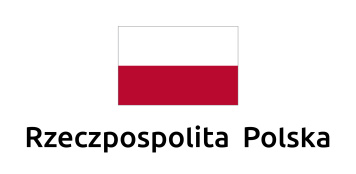 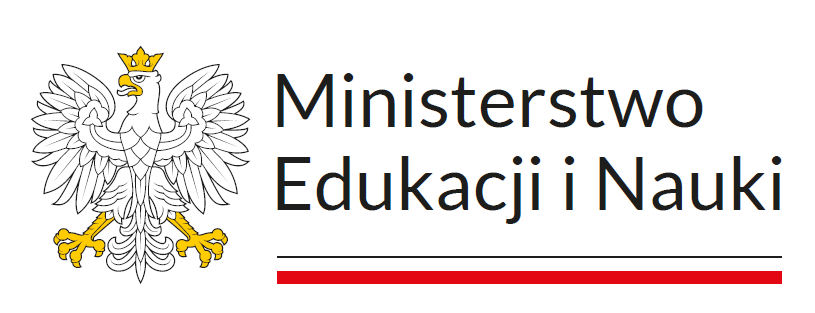 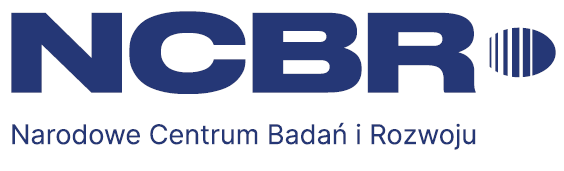 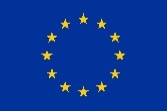 Załącznik nr 5.1 do SWZ ………………………………………………………………………………………………………………………………………………………..…………………………………………………………………………..                  nazwa i adres WykonawcySPECYFIKACJA OFEROWANEGO PRZEDMIOTU ZAMÓWIENIACzęść 1 - Dostawa monitora 22 calew postępowaniu o udzielenie zamówienia publicznego prowadzonym w trybie podstawowym bez negocjacji pn. „Dostawa komputerów stacjonarnych typu "stacje robocze i serwer obliczeniowy” oraz  laptopów i monitorów w podziale na 9 części”, nr ref.: DZP/ZP/31/IFPAN/2023/MSNazwa pozycji:Nazwa pozycji:Monitor 22”Monitor 22”W celu potwierdzenia spełniania wymaganych parametrów przez oferowany towar Wykonawca zobowiązany jest dla każdego parametru skreślić niewłaściwe określenie w kolumnie E – „Zgodność elementu oferty z OPZ” oraz podać wymagane informacje.W celu potwierdzenia spełniania wymaganych parametrów przez oferowany towar Wykonawca zobowiązany jest dla każdego parametru skreślić niewłaściwe określenie w kolumnie E – „Zgodność elementu oferty z OPZ” oraz podać wymagane informacje.W celu potwierdzenia spełniania wymaganych parametrów przez oferowany towar Wykonawca zobowiązany jest dla każdego parametru skreślić niewłaściwe określenie w kolumnie E – „Zgodność elementu oferty z OPZ” oraz podać wymagane informacje.W celu potwierdzenia spełniania wymaganych parametrów przez oferowany towar Wykonawca zobowiązany jest dla każdego parametru skreślić niewłaściwe określenie w kolumnie E – „Zgodność elementu oferty z OPZ” oraz podać wymagane informacje.ABDELpATRYBUTWYMAGANE WARTOŚCI (opis parametrów technicznych i funkcjonalnych)Zgodność elementu oferty z OPZW każdym wierszu kolumny należy wpisać czy oferowany sprzęt spełnia wymagania skreślając niewłaściwe określenie spełnia/nie spełnia* oraz podając wymagane informacje1Przekątna obszaru aktywnego wyświetlacza21,5” – 22,5”spełnia / nie spełnia*2Typ wyświetlaczaIPS lub VAspełnia / nie spełnia*3Powierzchnia ekranuMatowaspełnia / nie spełnia*4Kontrast statyczny Co najmniej 1000:1spełnia / nie spełnia*5Rozdzielczość fizycznaCo najmniej 1920x1080 spełnia / nie spełnia*6Stosunek długości boków16:9spełnia / nie spełnia*7Liczba wyświetlanych kolorówCo najmniej 16,5 milionówspełnia / nie spełnia*8Jasność Co najmniej 200 cd/m²spełnia / nie spełnia*9Częstotliwość odświeżaniaCo najmniej 60Hzspełnia / nie spełnia*10Kąty widzenia w poziomie, w pionieCo najmniej 178°, 178°spełnia / nie spełnia*11Czas reakcji matrycyNie dłuższy niż 4 msspełnia / nie spełnia*12ZłączaDisplayPort: nie wymaganeHDMI: co najmniej 1 szt.Audio: nie wymaganespełnia / nie spełnia*13Wbudowane głośnikiCo najmniej 2x 0,9Wspełnia / nie spełnia*14Mechaniczna regulacja ustawienia Pochylenie w górę i w dółspełnia / nie spełnia*15Dostarczane kableZasilającyHDMIspełnia / nie spełnia*16Regulacje elektroniczneTemperatura kolorów, Kontrast,Głośność.spełnia / nie spełnia*17Kształt ekranuPłaski, bez zakrzywieniaspełnia / nie spełnia*18CertyfikatCEspełnia / nie spełnia*19Możliwość montażuVESA100x100spełnia / nie spełnia*20GwarancjaCo najmniej 24 miesiące spełnia / nie spełnia*Podać:……………..………….oferowany okres gwarancji21GwarancjaZgodnie z Wymaganiami gwarancyjnymi i serwisowymi.spełnia / nie spełnia*22Liczba sztuk monitora 22”1 sztukaspełnia / nie spełnia*23W komórce poniżej (wiersz 24 tabeli) Wykonawca zobowiązany jest wpisać nazwę producenta oraz pełną nazwę (tj. obejmującą model i typ, nazwę handlową, jeśli takie atrybuty są stosowane do oferowanego przedmiotu) dla Monitora 22” opisanego parametrami określonymi w niniejszej tabeli.W komórce poniżej (wiersz 24 tabeli) Wykonawca zobowiązany jest wpisać nazwę producenta oraz pełną nazwę (tj. obejmującą model i typ, nazwę handlową, jeśli takie atrybuty są stosowane do oferowanego przedmiotu) dla Monitora 22” opisanego parametrami określonymi w niniejszej tabeli.W komórce poniżej (wiersz 24 tabeli) Wykonawca zobowiązany jest wpisać nazwę producenta oraz pełną nazwę (tj. obejmującą model i typ, nazwę handlową, jeśli takie atrybuty są stosowane do oferowanego przedmiotu) dla Monitora 22” opisanego parametrami określonymi w niniejszej tabeli.24Pełna nazwa oferowanego Monitora 22”: ………………………………………………………….………………………………….. .Pełna nazwa oferowanego Monitora 22”: ………………………………………………………….………………………………….. .Pełna nazwa oferowanego Monitora 22”: ………………………………………………………….………………………………….. .